Attention-Deficit/Hyperactivity Disorder medication consumption in 64 countries and regions from 2015 to 2019: a longitudinal studySupplementary appendixTable S1. Defined daily dose of different ADHD medication according to the World Health Organisation Anatomical Therapeutic Chemical Classification SystemTable S2. Region and income classification of countries and availability of different ADHD medication in 2019HIC, high income country; LMIC, lower-middle income country; NA, not available; UMIC, upper-middle income country.Table S3. Coefficient estimates in the multivariable analyses  Abbreviations: ADHD, Attention-deficit hyperactivity disorder; GDP, Gross Domestic Product; CI, confidence interval.*Average annual percentage change was calculated as [exp(the coefficient of the year variable)-1] *100%.Table S4. Average annual percentage change of individual ADHD medications from 2015-2019† The average annual change is calculated using a linear regression model, with log-transformed consumption in DDD/TID as the dependent variable and year as the independent variable. The average annual change was expressed as average annual percentage change, calculated by [exp(the coefficient of the year variable) – 1] x 100%.Abbreviations: *p<0·05; **p<0·001; CI, confidence interval; N/A not availableTable S5. Average annual percentage change of ADHD medications from 2015-2019 stratified by 2015 consumption levels† The average annual change is calculated using a linear regression model, with log-transformed consumption in DDD/TID as the dependent variable and year as the independent variable. The average annual change was expressed as average annual percentage change, calculated by [exp(the coefficient of the year variable) – 1] x 100%.Abbreviations: CI, confidence interval; DDD/TID, Defined Daily Dose per 1,000 child and adolescent inhabitants per dayFigure S1. Worldwide, regional, and national average annual percentage change in ADHD medication consumption between 2015 and 2019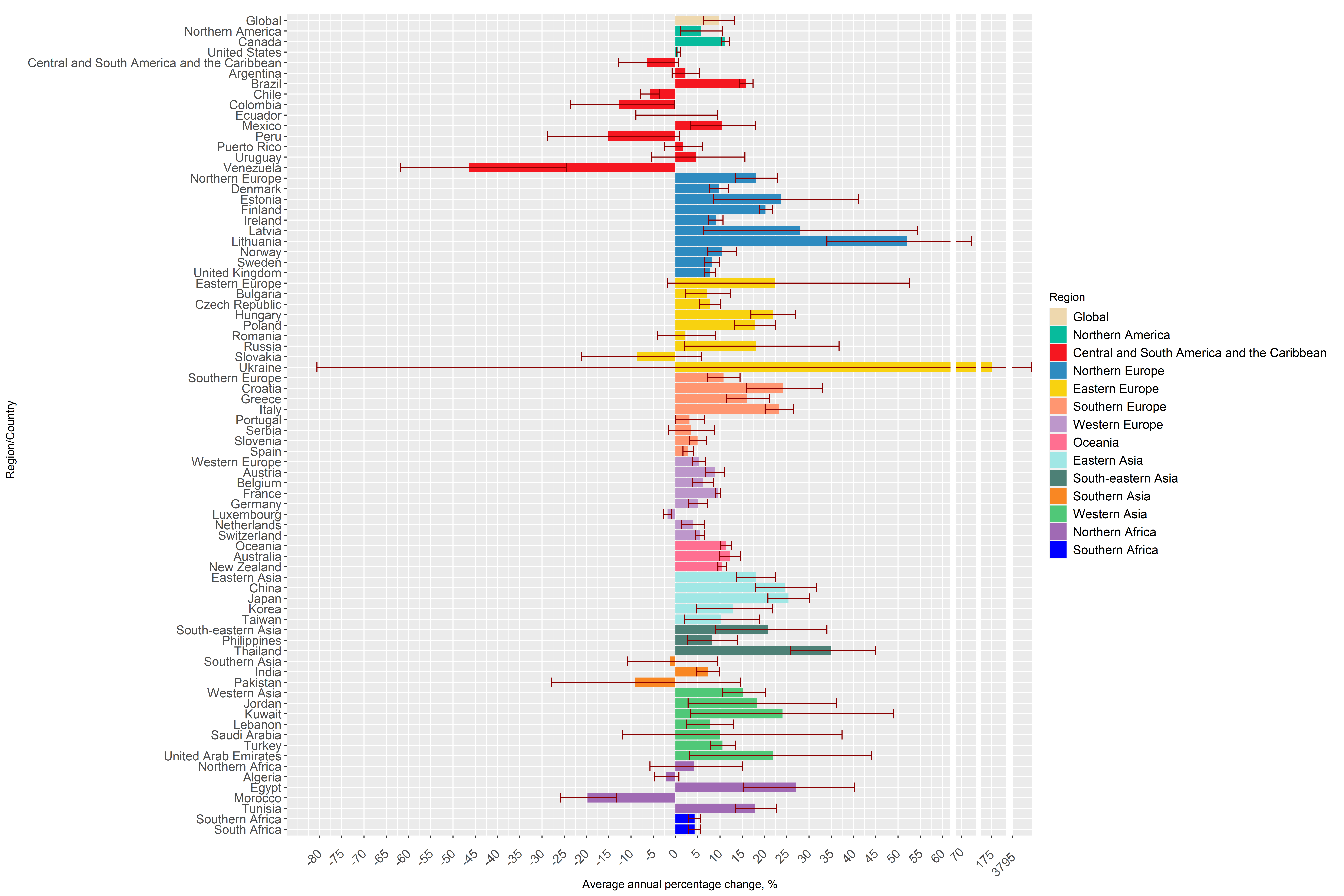 Figure S2. Scatter plots of ADHD medication consumption and ADHD prevalence, grouped by geographical location 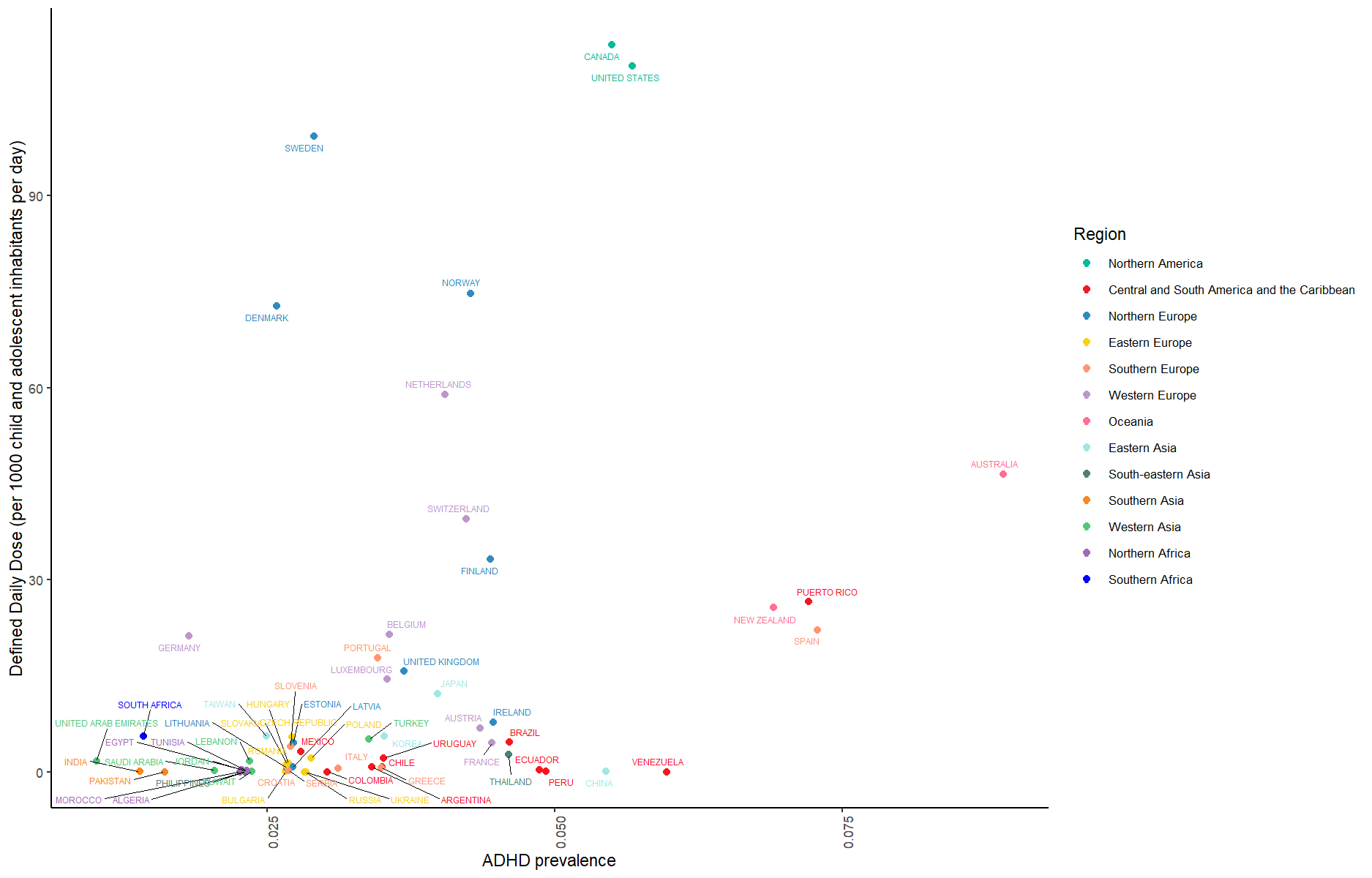 Figure S3. Scatter plots of ADHD medication consumption and Gross Domestic Product (GDP) per capita in US$, grouped by geographical location 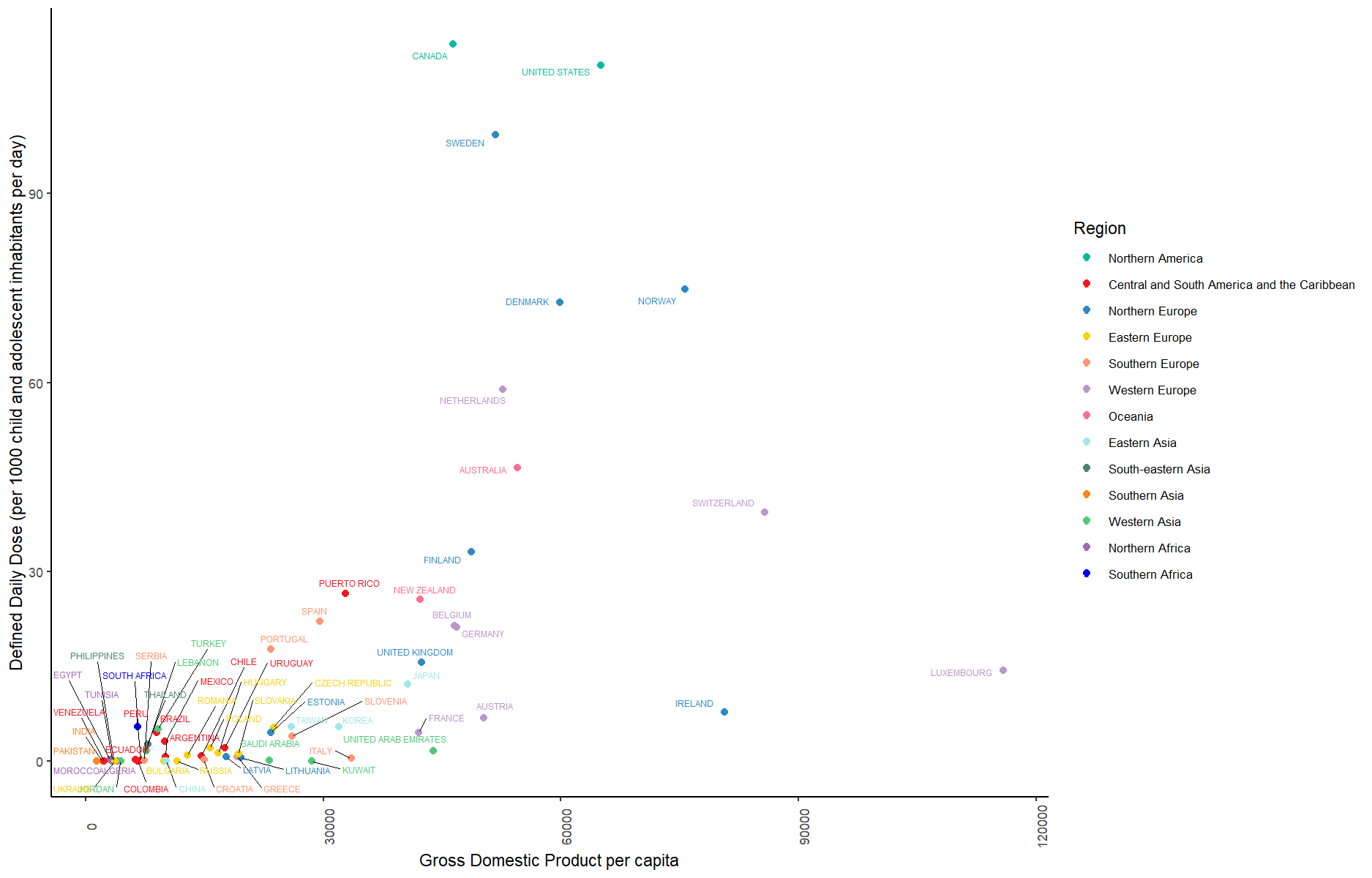 ATC codeNameDefined daily doseUnitN06BA01amfetamine15mgN06BA02dexamfetamine15mgN06BA03metamfetamine15mgN06BA04methylphenidate30mgN06BA09atomoxetine80mgN06BA11dexmethylphenidate15mgN06BA12lisdexamfetamine30mgC02AC01clonidine0·45mgC02AC02guanfacine3mgCountryRegionIncome levelSectors coveredAmphetamines MethylphenidateAtomoxetineClonidineGuanfacineCanadaNorthern AmericaHICHospital and RetailYesYesYesYesUnited StatesNorthern AmericaHICHospital and RetailYesYesYesYesYesChileCentral and South America and the CaribbeanHICRetailYesYesYesPuerto RicoCentral and South America and the CaribbeanHICHospital and RetailYesYesYesYesYesUruguayCentral and South America and the CaribbeanHICRetailYesYesAustriaWestern EuropeHICHospital and RetailYesYesYesYesBelgiumWestern EuropeHICHospital and RetailYesYesYesFranceWestern EuropeHICHospital and RetailYesGermanyWestern EuropeHICHospital and RetailYesYesYesYesLuxembourgWestern EuropeHICRetailYesYesNetherlandsWestern EuropeHICHospital and RetailYesYesYesYesSwitzerlandWestern EuropeHICHospital and RetailYesYesYesYesDenmarkNorthern EuropeHICHospital and RetailYesYesYesYesEstoniaNorthern EuropeHICRetailYesYesYesFinlandNorthern EuropeHICHospital and RetailYesYesYesYesIrelandNorthern EuropeHICHospital and RetailYesYesYesYesLatviaNorthern EuropeHICRetailYesYesLithuaniaNorthern EuropeHICHospital and RetailYesYesYesNorwayNorthern EuropeHICHospital and RetailYesYesYesYesYesSwedenNorthern EuropeHICHospital and RetailYesYesYesYesUnited KingdomNorthern EuropeHICHospital and RetailYesYesYesYesCroatiaSouthern EuropeHICHospital and RetailYesGreeceSouthern EuropeHICRetailYesYesItalySouthern EuropeHICHospital and RetailYesYesPortugalSouthern EuropeHICHospital and RetailYesYesYesSloveniaSouthern EuropeHICRetailYesYesSpainSouthern EuropeHICHospital and RetailYesYesYesYesCzech RepublicEastern EuropeHICHospital and RetailYesYesHungaryEastern EuropeHICHospital and RetailYesYesPolandEastern EuropeHICHospital and RetailYesYesSlovakiaEastern EuropeHICHospital and RetailYesYesAustraliaOceaniaHICHospital and RetailYesYesYesYesNew ZealandOceaniaHICHospital and RetailYesYesYesJapanEastern AsiaHICHospital and RetailYesYesYesYesKoreaEastern AsiaHICRetailYesYesYesTaiwanEastern AsiaHICHospitalYesYesKuwaitWestern AsiaHICRetailYesSaudi ArabiaWestern AsiaHICRetailYesYesUnited Arab EmiratesWestern AsiaHICRetailYesYesArgentinaCentral and South America and the CaribbeanUMICRetailYesYesBrazilCentral and South America and the CaribbeanUMICHospital and RetailYesYesColombiaCentral and South America and the CaribbeanUMICRetailYesYesYesEcuadorCentral and South America and the CaribbeanUMICRetailYesYesMexicoCentral and South America and the CaribbeanUMICHospital and RetailYesYesYesPeruCentral and South America and the CaribbeanUMICRetailYesYesVenezuelaCentral and South America and the CaribbeanUMICRetailYesSerbiaSouthern EuropeUMICRetailYesBulgariaEastern EuropeUMICHospital and RetailYesYesRomaniaEastern EuropeUMICHospital and RetailYesYesRussiaEastern EuropeUMICHospital and RetailYesChinaEastern AsiaUMICHospital and RetailYesYes YesJordanWestern AsiaUMICRetailYesYesLebanonWestern AsiaUMICRetailYesYesTurkeyWestern AsiaUMICHospital and RetailYesYesThailandSouth-eastern AsiaUMICHospital and RetailYesYesSouth AfricaSouthern AfricaUMICRetailYesYesUkraineEastern EuropeLMICRetailYesPhilippinesSouth-eastern AsiaLMICHospital and RetailYesYesIndiaSouthern AsiaLMICHospital and RetailYesYesPakistanSouthern AsiaLMICRetailYesYesAlgeriaNorthern AfricaLMICRetailYesEgyptNorthern AfricaLMICRetailYesYesMoroccoNorthern AfricaLMICRetailYesTunisiaNorthern AfricaLMICHospitalYesYesMain analysisYear*0·0447 (95% CI, 0·0132 to 0·0763; P-value, 0·0056)Average annual percentage change: 4·58% (95%CI, 1·33% to 7·93%)Geographical locationP-value, 0·3650       America (North)1·5226 (-1·6106 to 4·6558)       America (Central and South) and the Caribbean-0·4464 (-2·4473 to 1·5545)       Europe (North)0·09682 (-1·8259 to 2·0195)       Europe (East)-1·8902 (-3·9972 to 0·2169)       Europe (South)-0·5868 (-2·6595 to 1·4859)       Europe (West)Reference       Oceania0·05842 (-3·2488 to 3·3657)       Asia (East)-0·7388 (-3·1436, 1·6661)       Asia (West)-0·8626 (-3·2019 to 1·4768)       Asia (South-east)-0·1229 (-3·3135 to 3·0677)       Asia (South)0·5419 (-3·0791 to 4·1628)       Africa (North)-1·1563 (-3·861 to 1·5485)       Africa (South)3·4911 (-0·9239 to 7·9060)ADHD prevalence (log transformed)1·0609 (-0·6353 to 2·7570; P-value, 0·2192)GDP per capita (log transformed)1·6706 (1·2888 to 2·0524; P-value, <0·0001)Average annual percentage change† (%, 95%CI)Average annual percentage change† (%, 95%CI)Average annual percentage change† (%, 95%CI)Average annual percentage change† (%, 95%CI)Average annual percentage change† (%, 95%CI)AmphetaminesMethylphenidateAtomoxetineClonidineGuanfacineWorldwide30·32 (21·66, 39·59)**6·82 (4·68, 8·99)**8·85 (3·76, 14·19)**11·96 (3·22, 21·44)**79·77 (53·62, 110·36)**Northern America9·68 (2·76, 17·07)*2·01 (-2·60, 6·85)3·64 (2·01, 5·29)*1·68 (0·23, 3·16)*15·08 (6·93, 23·85)**Canada17·95 (16·53, 19·39)**7·40 (6·66, 8·15)**5·31 (4·08, 6·56)**N/A23·79 (14·09, 34·32)*United States1·99 (1·03, 2·97)*-3·11 (-4·39, -1·80)*1·99 (0·39, 3·62)*1·68 (0·23, 3·16)*6·98 (1·23, 13·06)*Central and South America and the Caribbean22·45 (-0·87, 51·25)-7·63 (-14·00, -0·79)*-4·68 (-11·48, 2·66)1·46 (-9·28, 13·48)11·56 (-8·63, 36·20)ArgentinaN/A2·67 (-0·43, 5·86)-1·86 (-4·26, 0·60)N/AN/ABrazil36·48 (31·30, 41·88)**6·34 (3·52, 9·23)*N/AN/AN/AChile-11·64 (-26·10, 5·64)-3·70 (-5·83, -1·53)*-9·24 (-10·56, -7·89)**N/AN/AColombiaN/A-38·43 (-48·82, -25·92)*8·65 (3·03, 14·58)*N/AN/AEcuadorN/A-0·13 (-9·23, 9·88)-2·17 (-18·19, 16·99)N/AN/AMexico137·57 (-46·71, 959·23)8·99 (2·25, 16·16)*10·54 (5·41, 15·91)*N/AN/APeruN/A-19·99 (-37·02, 1·65)6·78 (2·82, 10·89)*N/AN/APuerto Rico12·76 (7·94, 17·79)*-5·96 (-12·59, 1·18)3·69 (-0·32, 7·87)1·46 (-9·28, 13·48)*11·56 (-8·63, 36·20)UruguayN/A4·84 (-6·33, 17·36)1·26 (-8·52, 12·09)N/AN/AVenezuelaN/A-52·93 (-99·59, 5241·58)-44·62 (-62·17, -18·93)*N/AN/AWestern Europe55·66 (17·45, 106·31)*4·11 (2·71, 5·54)**-0·06 (-1·48, 1·38)N/A178·69 (79·97, 331·57)**Austria207·72 (-34·08, 1336·40)7·14 (4·34, 10·02)*-0·71 (-6·51, 5·46)N/A231·51 (-57·65, 2495·07)BelgiumN/A6·02 (3·66, 8·42)*2·99 (-0·04, 6·11)N/A87·81 (-71·98, 1158·74)FranceN/A9·50 (8·92, 10·08)**N/AN/AN/AGermany15·97 (12·07, 20·01)**2·65 (0·22, 5·14)*0·09 (-0·71, 0·89)N/A60·34 (6·90, 140·48)*LuxembourgN/A-1·82 (-2·72, -0·91)*1·57 (-1·26, 4·49)N/AN/ANetherland69·49 (-81·42, 1446·37)2·93 (1·67, 4·21)*-2·50 (-11·46, 7·38)N/A406·28 (-5·86, 2622·90)Switzerland38·99 (18·71, 62·72)*2·78 (1·24, 4·35)*-1·69 (-3·86, 0·53)N/AN/ANorthern Europe38·63 (30·98, 46·73)**14·59 (9·04, 20·42)**1·03 (-12·07, 16·08)-5·98 (-20·02, 10·53)104·81 (76·42, 137·75)**Denmark28·00 (22·53, 33·72)**6·45 (4·18, 8·76)*11·02 (5·39, 16·95)*N/A67·17 (14·78, 143·49)*EstoniaN/A25·22 (8·67, 44·30)*7·71 (-8·25, 26·45)N/AN/AFinland70·85 (44·12, 102·54)*15·85 (14·42, 17·29)**9·08 (4·49, 13·86)*N/A138·52 (-10·17, 533·35)Ireland37·52 (32·82, 42·39)**5·17 (3·28, 7·09)*3·50 (-3·81, 11·37)N/A127·12 (7·83, 378·41)*LatviaN/A27·63 (6·14, 53·46)*90·96 (-4·35, 281·23)N/AN/ALithuaniaN/A55·00 (37·27, 75·01)*-56·04 (-83·49, 17·05)N/AN/ANorway37·24 (32·83, 41·78)**4·22 (2·29, 6·18)*2·38 (-1·01, 5·90)-5·98 (-20·03, 10·53)131·13 (-32·28, 688·94)Sweden34·76 (15·99, 56·56)*-2·42 (-3·67, -1·15)*2·19 (-6·61, 11·81)N/A95·11 (-1·05, 284·74)United Kingdom23·45 (20·46, 26·51)**4·27 (3·33, 5·22)**0·77 (-0·92, 2·49)N/A92·94 (-1·11, 276·43)Southern Europe15·28 (3·30, 28·66)*10·65 (6·89, 14·55)**10·38 (1·32, 20·25)*N/A54·58 (-66·90, 621·79)CroatiaN/A24·27 (16·03, 33·09)*N/AN/AN/AGreeceN/A17·74 (12·68, 23·04)*6·83 (-0·55, 14·77)N/AN/AItalyN/A22·67 (21·45, 23·90)**30·67 (6·16, 60·85)*N/AN/APortugalN/A2·21 (-0·36, 4·84)23·82 (-23·29, 99·85)N/AN/ASerbiaN/A3·42 (-1·63, 8·73)N/AN/AN/ASloveniaN/A7·36 (5·70, 9·05)**-3·76 (-11·38, 4·51)N/AN/ASpain15·43 (3·42, 28·83)*-0·27 (-2·53, 2·04)-1·49 (-4·56, 1·67)N/A54·58 (-66·90, 621·79)Eastern EuropeN/A8·82 (6·17, 11·55)**28·09 (-0·83, 65·45)N/AN/ABulgariaN/A4·39 (-1·84, 11·02)N/AN/AN/ACzech RepublicN/A3·82 (1·87, 5·81)*14·46 (9·71, 19·43)*N/AN/AHungaryN/A16·84 (12·58, 21·25)**34·37 (9·89, 64·31)*N/AN/APolandN/A16·97 (14·38, 19·63)**32·93 (-2·53, 81·29)N/AN/ARomaniaN/A6·56 (-1·31, 15·05)-0·79 (-6·43, 5·19)N/AN/ARussiaN/AN/A18·11 (2·00, 36·76)*N/AN/ASlovakiaN/A5·23 (1·44, 9·17)*-11·85 (-26·81, 6·18)N/AN/AUkraineN/AN/A175·11 (-80·59, 3799·21)N/AN/AOceania17·46 (15·78, 19·17)**7·92 (5·77, 10·11)**7·68 (5·30, 10·12)**N/AN/AAustralia17·94 (16·68, 19·21)**5·77 (3·20, 8·41)*5·54 (3·68, 7·44)*N/AN/ANew Zealand16·99 (12·48, 21·67)*10·11 (9·06, 11·16)**9·87 (6·12, 13·75)*N/AN/AEastern AsiaN/A17·09 (13·15, 21·17)**17·41 (13·43, 21·54)**34·67 (24·97, 45·12)**190·88 (-79·14, 3956·29)ChinaN/A22·71 (14·96, 30·99)*27·09 (22·04, 32·35)**33·73 (20·37, 48·57)*N/AJapanN/A23·46 (20·24, 26·76)**15·88 (3·01, 30·37)*N/A190·88 (-79·14, 3956·29)KoreaN/A12·92 (4·31, 22·24)*12·18 (6·57, 18·08)*35·61 (12·24, 63·86)*N/ATaiwanN/A9·89 (1·60, 18·86)*15·03 (7·24, 23·38)*N/AN/AWestern AsiaN/A14·45 (7·90, 21·39)**11·66 (6·26, 17·34)**N/AN/AJordanN/A25·03 (1·64, 53·82)*1·91 (-5·26, 9·64)N/AN/AKuwaitN/AN/A24·07 (3·27, 49·05)*N/AN/ALebanonN/A6·66 (3·77, 9·64)*13·61 (-6·41, 37·92)N/AN/ASaudi ArabiaN/A7·20 (-20·27, 44·14)17·64 (6·24, 30·25)*N/AN/ATurkeyN/A9·87 (6·64, 13·19)*19·45 (15·32, 23·72)**N/AN/AUnited Arab EmiratesN/A25·00 (4·44, 49·60)*-3·97 (-13·68, 6·83)N/AN/ASouth-Eastern AsiaN/A19·43 (6·52, 33·91)*30·14 (-6·43, 81·00)N/AN/APhilippinesN/A5·63 (-0·73, 12·39)72·81 (-6·46, 219·26)N/AN/AThailandN/A35·03 (25·85, 44·89)**-2·00 (-3·59, -0·37)*N/AN/ASouthern AsiaN/A-3·78 (-20·63, 16·65)95·82 (-3·64, 297·93)N/AN/AIndiaN/A15·44 (9·45, 21·77)*3·63 (2·24, 5·03)*N/AN/APakistanN/A-19·79 (-40·24, 7·64)270·04 (8·06, 1167·16)*N/AN/ANorthern AfricaN/A1·39 (-19·51, 27·73)-7·88 (-18·97, 4·72)N/AN/AAlgeriaN/AN/A-2·03 (-4·76, 0·78)N/AN/AEgyptN/A-16·92 (-45·74, 27·21)29·01 (15·86, 43·65)*N/AN/AMoroccoN/AN/A-19·78 (-25·86, -13·19)*N/AN/ATunisiaN/A23·74 (19·10, 28·56)**-28·98 (-39·56, -16·54)*N/AN/ASouthern AfricaN/A4·31 (2·60, 6·04)*4·15 (-5·67, 15·00)N/AN/ASouth AfricaN/A4·31 (2·60, 6·04)*4·15 (-5·67, 15·00)N/AN/ADDD/TID level in 2015Average annual percentage change (%, 95%CI) †P-value80-99th Percentile6·91 (5·71, 8·12)<0·000160-79th Percentile9·74 (7·3, 12·23)<0·000140-59th Percentile12·7 (8·62, 16·93)<0·000120-39th Percentile7·83 (-0·86, 17·28)0·07751st-19th Percentile13·78 (-5·24, 36·63)0·1614Note: 80th Percentile DDD/TID=5·04, 60th Percentile DDD/TID =1·32, 40th Percentile DDD/TID =0·27, 20th Percentile DDD/TID = 0·045Note: 80th Percentile DDD/TID=5·04, 60th Percentile DDD/TID =1·32, 40th Percentile DDD/TID =0·27, 20th Percentile DDD/TID = 0·045Note: 80th Percentile DDD/TID=5·04, 60th Percentile DDD/TID =1·32, 40th Percentile DDD/TID =0·27, 20th Percentile DDD/TID = 0·045